TINJAUAN KRIMINOLOGIS TINDAK PIDANA KEKERASAN TERHADAP ISTERI DITINJAU DARI UNDANG-UNDANG NOMOR 23 TAHUN 2004 (Studi Kasus Di Kota Mataram)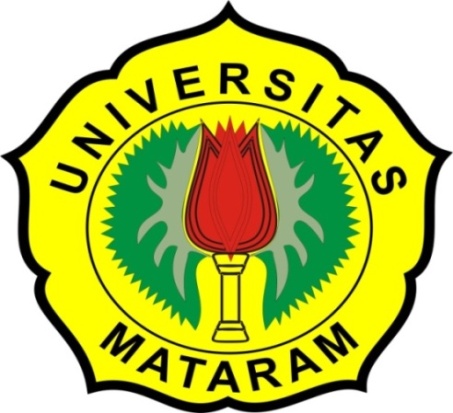 Oleh:NI WAYAN SUSILAWATID1A 010 020MenyetujuiPembimbing Pertama,Abdul Hamid, S.H.,MH.NIP.1959731 198703 1 001